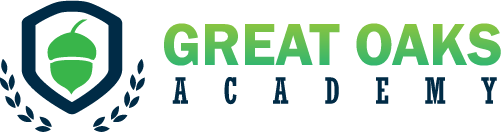 Meeting MinutesGreat Oaks Academy is authorized by Novation Educational Opportunities. Their website is neoauthorizer.org and they can be reached at:3432 Denmark Ave, Ste 130​Eagan, MN 55123612-889-2103executive.director.neo@gmail.comDate: 12/21/20Time: 7:00 - 8:36Location: ZoomCall to Order By: Heith W.Time: 7:07Roll Call (1 minute)Present:X  Heith Wetzler - ChairX   Zac Holm - SecretaryX   Brieana Smith - TreasurerX  Eileen Halligan - TeacherX  Paul McGlynn - DirectorX Eric Rice - Vice ChairVisitors:  Bonnie Schwieger - Abdo Eick and MyersNick  - Bergan KDBBaumels - parentsAnita - NEO ClassicalMelissa JosephAbsent:☐ Heith Wetzler☐ Zac Holm☐ Brieana Smith ☐ Eileen Halligan☐ Paul McGlynn☐ Eric RiceMission and Vision Reading (3 minutes)Board members may share insights or observations regarding how the mission and vision are being carried out in the school.Read by: Heith W.Notes:Open Public Comments Public comment is the open forum portion of the meeting and is an opportunity for individuals to present an issue, concern or statement to the board. Individuals have three (3) minutes to present and public comment will be limited to twenty-one (21) minutes total. Speakers: Dawn Veteck - requesting the uniform policy allow families to purchase items from other vendors other than Educational outfittersBaumels are also supporting open purchasing of uniforms from places other than Educational OutfittersNotes: Declaration of Conflict of Interest (1 minute)Board members read the agenda and disclose any personal conflicts of interestStated conflicts:  None statedAcceptance of Agenda (1 minute)Motion made by: Zac HolmSeconded by: Eric RiceAccepted on condition of adding conflict of interestAll in favor: X Heith WetzlerX Zac HolmX Brieana Smith X Eileen HalliganX Eric RiceOpposed: ☐ Heith Wetzler☐ Zac Holm☐ Brieana Smith ☐ Eileen Halligan☐ Eric RiceApproval of Consent Agenda (1 minute)Motion made by: Eric RiceSeconded by: Eileen HalliganAll in favor: X Heith WetzlerX Zac HolmX Brieana Smith X Eileen HalliganX Eric RiceOpposed: ☐ Heith Wetzler☐ Zac Holm☐ Brieana Smith ☐ Eileen Halligan☐ Eric RiceNovember Board Meeting Minutes ApprovalMotion made by:Brieana SmithSeconded by: Eileen HalliganAll in favor: X Heith WetzlerX Zac HolmX Brieana Smith X Eileen HalliganX Eric RiceOpposed: ☐ Heith Wetzler☐ Zac Holm☐ Brieana Smith ☐ Eileen Halligan☐ Eric RiceOld Business (20 minutes)Items: NoneNotes: Presentation of GOA 2019-2020 Audit by Abdo, Eick and MyersBonnie Schwieger from ABDO Eick & Meyers shared a short report.Reviewed Fiscal Year 2020 audit resultsAuditor’s Opinion - no issues of non compliance, all items are completed.Audit includes all financial information from inception of GOA to 6-30-2020Motions: To review and accept audit of 2020Made by: Brieana SmithSeconded by: Zac HolmDiscussion:Statutory Operating Debt (SOD) plan - deficit spending in Fiscal year 2020, due to opening GOA a year later than expected the CSP grant and caused 6 months of work not covered. We are the first school in NEO’s history to be in SOD.Paul asked Bergan to assist us in the completing of the report over the years until it is cleared and with no extra charge.  Andy confirmed that they would guide the school director through the completion and clearing of the report.All in favor: X Heith WetzlerX Zac HolmX Brieana Smith X Eileen HalliganX Eric RiceOpposed: ☐ Heith Wetzler☐ Zac Holm☐ Brieana Smith ☐ Eileen Halligan☐ Eric RiceFinance Committee Update - Budget ChangesRequest to hire a general ed para.  The two current paras are being used for students in special education.Shift money from Gen Ed budget into the implementation budget to hire the para.Motions: Made by: Seconded by: Discussion:Next board meeting there will be a budget for the board to review.6 Policies to Review and ApproveInternet and Acceptable Use Policy Non-Discrimination PolicyStudent, Parental, Family and Marital Status Pupil Fair Dismissal PolicyStudent Transportation PolicyStudent Promotion and Retention PolicyMotions: Accept all 6 policies and approve them into our Policy and ProceduresMade by: Eileen Halligan Seconded by: Eric RiceDiscussion:Brieana asked if the policies have been legally reviewed.  Paul has taken these from a legally reviewed policy and edited them to fit GOA.AMMENDMENT:Non-discrimination policy was laoready approved.Motion: to review and approve the 5 policiesMade by: Eileen Halligan Seconded by: Brieana SmithAll in favor: X Heith WetzlerX Zac HolmX Brieana Smith X Eileen HalliganX Eric RiceOpposed: ☐ Heith Wetzler☐ Zac Holm☐ Brieana Smith ☐ Eileen Halligan☐ Eric RiceAll in favor: X Heith WetzlerX Zac HolmX Brieana Smith X Eileen HalliganX Eric RiceOpposed: ☐ Heith Wetzler☐ Zac Holm☐ Brieana Smith ☐ Eileen Halligan☐ Eric RiceDiscussion of 2020-2021 Calendar change due to CovidDiscuss the option of moving to Full In-person by/around January 18th
Motion: Add 3 days of teacher preparation and planning days on January 4,5,6thMade by: Zac HolmSeconded by: Brieana SmithDiscussion:4,5,6 of January are professional development days, no school.Could go into full in person on 19th.  Would have to start K-2 full-time and for 2 weeks 3-4 would have to be online.  Bussing morning time would stay the same, pick up would be ending at 2:30  this would be a 6 hour day.Lunches in classroom with the teacher.Teachers have to wear a shield and a mask.
Brieana mentioned following the guidelinesTo go full time on January 19th with K-2 and add grades 3-4 on February 2ndAll in favor: X Heith WetzlerX Zac HolmX Brieana Smith X Eileen HalliganX Eric RiceOpposed: ☐ Heith Wetzler☐ Zac Holm☐ Brieana Smith ☐ Eileen Halligan☐ Eric RiceDirector’s Report:ADM Update = 90Put ad in Ed Post and Indeed for hiring Sped Teacher, Sped Para and Gen Para - Gen ed para has been dired part timeLiteracy Plan-needs  - This is online at this timeNEO Walk Through February 19th, 2021Update on Facility Negotiations with Bethel’s Rock - offered us 2 classrooms for next year in the other building.Special education needs more space.World's Best WorkForce (WBWF) plan will be completed by January 1st 2021Adjournment (1 minute)Motion made by:  Eric Rice Seconded by: Zac HolmTime: 8:36All in favor: X Heith WetzlerX Zac HolmX Brieana Smith X Eileen HalliganX Eric RiceOpposed: ☐ Heith Wetzler☐ Zac Holm☐ Brieana Smith ☐ Eileen Halligan☐ Eric RiceNext Meeting Date and Location1-18-21